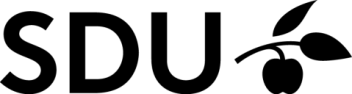 Statement from the principal supervisorAs supervisor for the below mentioned PhD Student I hereby declare that the PhD programme described below fulfills the requirements for the PhD degree laid down in the Ministerial Order. The completed form must be uploaded in PUREName:Name:Department: Department: Statement from the Principal SupervisorStatement from the Principal SupervisorStatement from the Principal SupervisorStatement from the Principal SupervisorHas the PhD process been satisfactory?Yes        No Has the PhD process been satisfactory?Yes        No Has the PhD process been satisfactory?Yes        No Has the PhD process been satisfactory?Yes        No Has the PhD student achieved experience of teaching activities or other form of knowledge dissemination which is related to the student’s PhD project?Yes        No Has the PhD student achieved experience of teaching activities or other form of knowledge dissemination which is related to the student’s PhD project?Yes        No Has the PhD student achieved experience of teaching activities or other form of knowledge dissemination which is related to the student’s PhD project?Yes        No Has the PhD student achieved experience of teaching activities or other form of knowledge dissemination which is related to the student’s PhD project?Yes        No Has the PhD student completed course activities of approximately 30 ECTS credits?Yes        No Has the PhD student completed course activities of approximately 30 ECTS credits?Yes        No Has the PhD student completed course activities of approximately 30 ECTS credits?Yes        No Has the PhD student completed course activities of approximately 30 ECTS credits?Yes        No Has the PhD student been on external research, co-operation/stays?Yes        No Has the PhD student been on external research, co-operation/stays?Yes        No Has the PhD student been on external research, co-operation/stays?Yes        No Has the PhD student been on external research, co-operation/stays?Yes        No Please comment on the PhD students’ PhD programme as a whole:(provide 0.5-1 page of text that describe a) the novelty of research achievements, b) the abilities the student has acquired and c) the overall development of the candidate during the study. Comment on any potential omission or shortcomings in relation to the departmental requirement for a PhD project or any relevant unusual aspects of the study)Please comment on the PhD students’ PhD programme as a whole:(provide 0.5-1 page of text that describe a) the novelty of research achievements, b) the abilities the student has acquired and c) the overall development of the candidate during the study. Comment on any potential omission or shortcomings in relation to the departmental requirement for a PhD project or any relevant unusual aspects of the study)Please comment on the PhD students’ PhD programme as a whole:(provide 0.5-1 page of text that describe a) the novelty of research achievements, b) the abilities the student has acquired and c) the overall development of the candidate during the study. Comment on any potential omission or shortcomings in relation to the departmental requirement for a PhD project or any relevant unusual aspects of the study)Please comment on the PhD students’ PhD programme as a whole:(provide 0.5-1 page of text that describe a) the novelty of research achievements, b) the abilities the student has acquired and c) the overall development of the candidate during the study. Comment on any potential omission or shortcomings in relation to the departmental requirement for a PhD project or any relevant unusual aspects of the study)SignatureSignatureSignatureSignatureDate:Name:Signature:Principal supervisor: